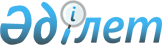 Об установлении дифференцированного тарифа на регулярные автомобильные перевозки пассажиров и багажа в городских сообщениях на территории города ТуркестанПостановление акимата города Туркестан Туркестанской области от 4 апреля 2024 года № 188. Зарегистрировано в Департаменте юстиции Туркестанской области 5 апреля 2024 года № 6511-13
      В соответствии с пунктом 2-1 статьи 19 Закона Республики Казахстан "Об автомобильном транспорте", акимат города Туркестан ПОСТАНОВЛЯЕТ: 
      1. Установить дифференцированный тариф на регулярные автомобильные перевозки пассажиров и багажа в городских сообщениях на территории города Туркестан в следующих размерах: 
      1) при безналичной оплате проезда посредством электронной проездной карты либо дополнительными сервисами электронной оплаты – 70 (семьдесят) тенге; 
      2) при оплате проезда наличными деньгами – 100 (сто) тенге. 
      2. Признать утратившими силу:
      1) Постановление акимата города Туркестан от 26 декабря 2019 года №1894 "Об установлении единого тарифа на регулярные автомобильные перевозки пассажиров и багажа в городском сообщении по городу Туркестан" (зарегистрировано в Реестре государственной регистрации нормативных правовых актов за №5341);
      2) Постановление акимата города Туркестан от 02 декабря 2020 года №1863 "О внесении изменения в постановление акимата города Туркестан "от 26 декабря 2019 года №1894 Об установлении единого тарифа на регулярные автомобильные перевозки пассажиров и багажа в городском сообщении по городу Туркестан" (зарегистрировано в Реестре государственной регистрации нормативных правовых актов за №5926). 
      3. Настоящее постановление вводится в действие по истечении десяти календарных дней после дня его первого официального опубликования.
					© 2012. РГП на ПХВ «Институт законодательства и правовой информации Республики Казахстан» Министерства юстиции Республики Казахстан
				
      Аким города

Н. Турашбеков
